The Youth Exchange Scholarship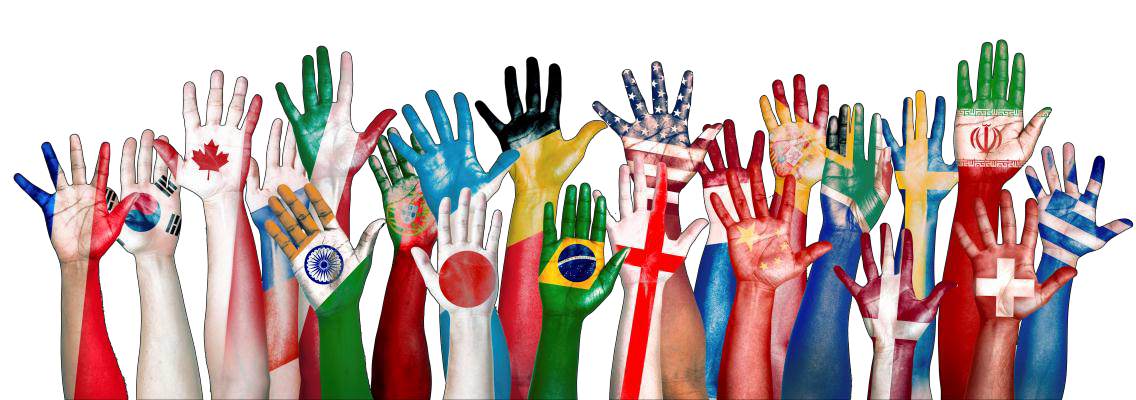 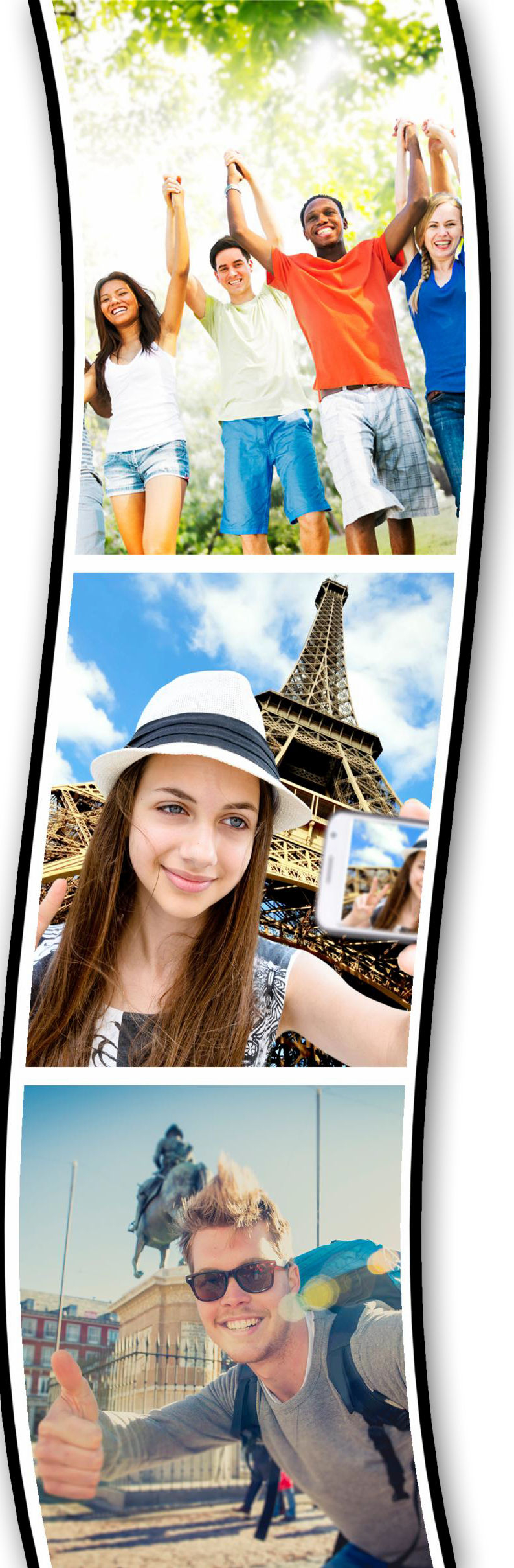 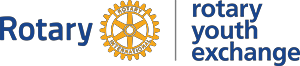 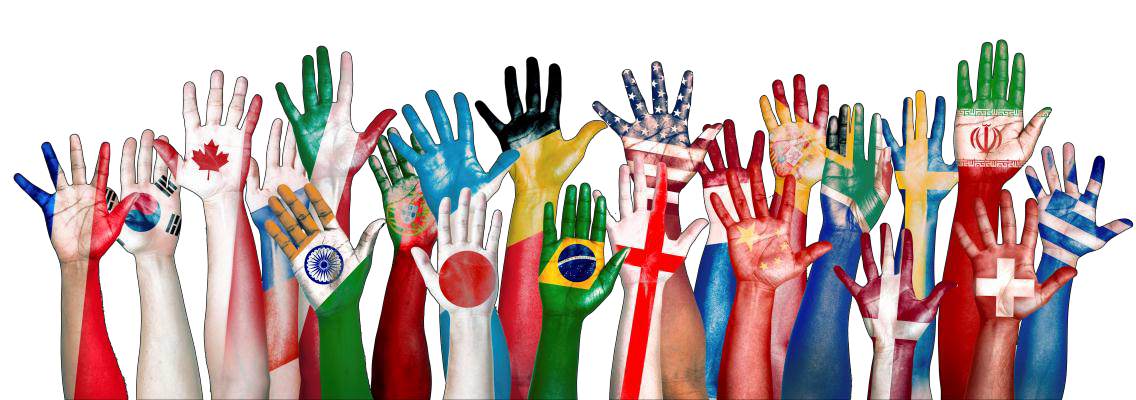 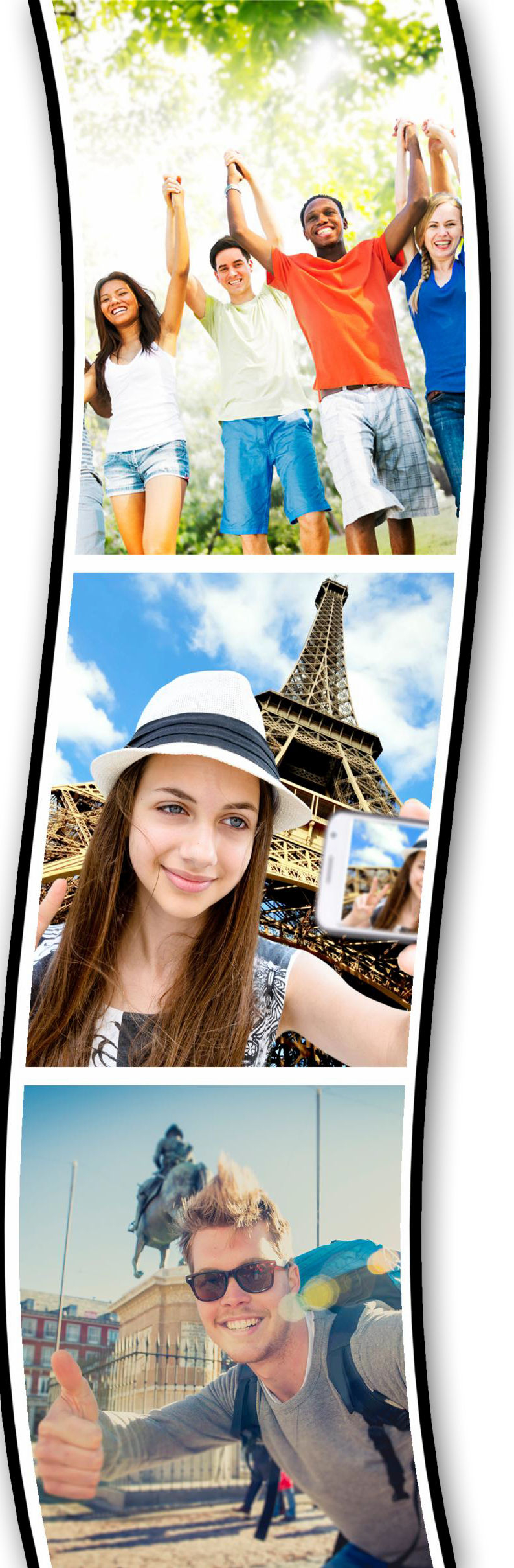 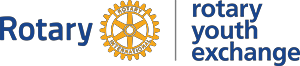 provided by your local Rotary ClubValued at over $24,000: Room, board, tuition, and monthly stipend for a high school year abroad.HAVE YOU ALWAYS DREAMED OF…TRAVELING THE WORLD? LIVING IN ANOTHER COUNTRY?BEING FLUENT IN ANOTHER LANGUAGE?Two Programs Available:The Youth Exchange Scholarship (one academic year)The Short Term, Family-to-Family Summer ProgramTHE YOUTH EXCHANGE SCHOLARSHIPS ARE MADE POSSIBLE BY THE GENEROSITY OF OUR OVERSEAS PARTNERS AND LOCAL ROTARY CLUBS IN ROTARY DISTRICT 6690 (CENTRAL AND SOUTH EAST OHIO). QUALIFIED APPLICANTS MUST BE AGES 15-18 ½ AT THE TIME OF DEPARTURE. THE SCHOLARSHIPS COVER ROOM, BOARD, TUITION, AND A MONTHLY STIPEND FOR ONE ACADEMIC YEAR. THE STUDENT/FAMILY PAYS FOR THE AIRFARE, INSURANCE, AND SOME OTHER FEES.WWW.RYE6690.ORGor contact your local Rotary club